ПРЕСС- КОНФЕРЕНЦИЯ по республиканской конкурс-акции «Караван Доброты» ОО «Ассоциация деловых женщин по г.Алматы»Дата проведения: 23 января 2019г. 14:00Место проведения:  г.Алматы, Казахстанский пресс-клуб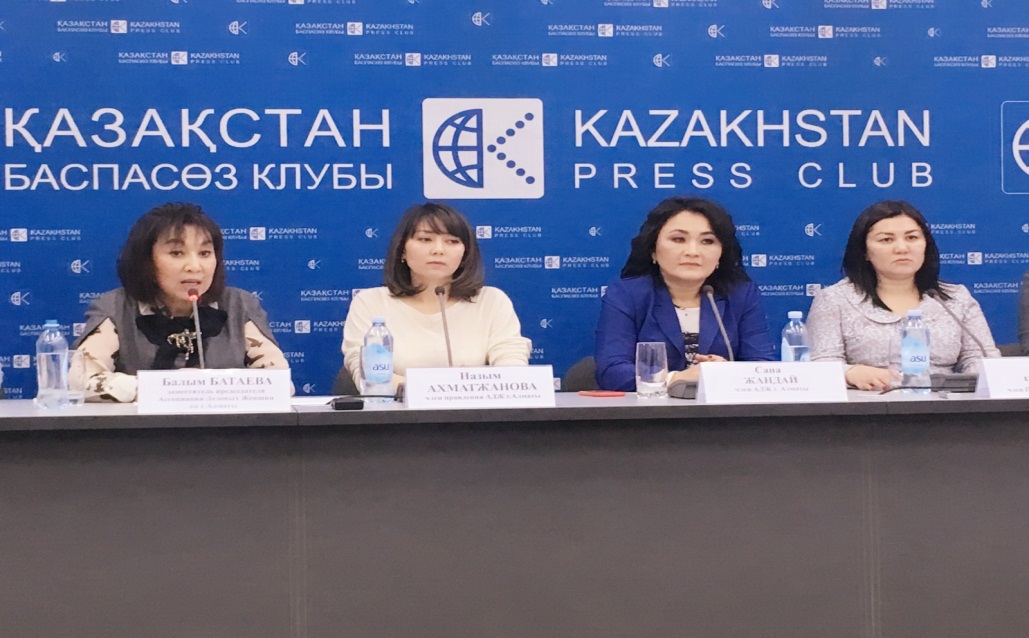 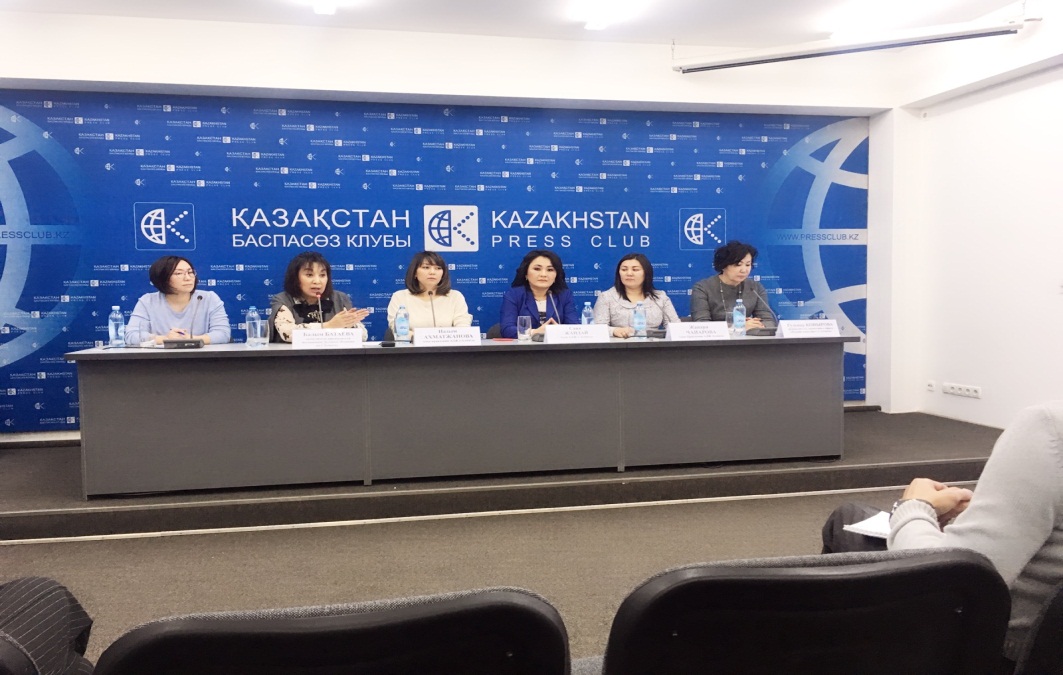 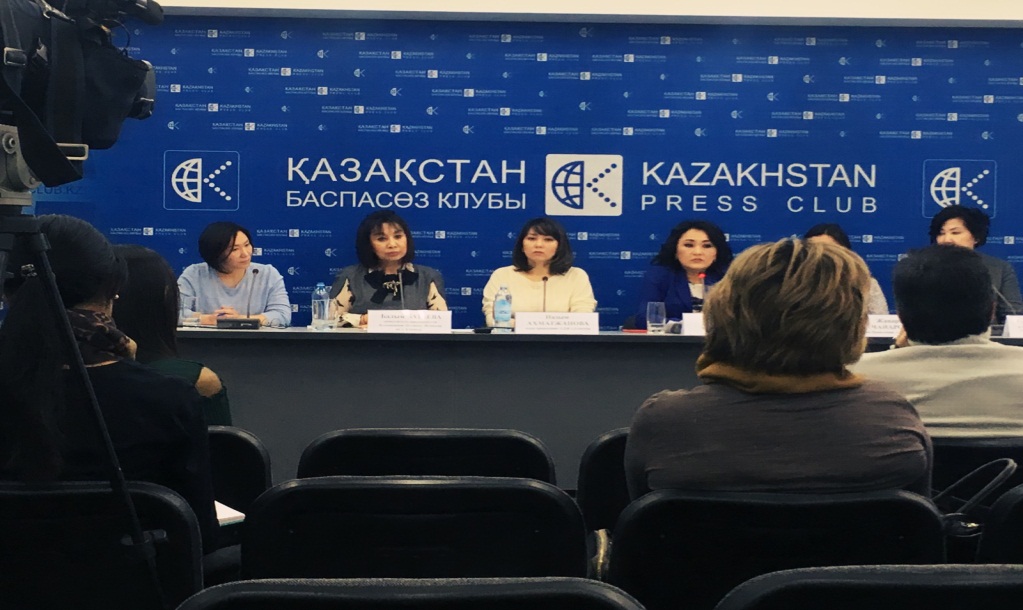 СПИСОКУчастников пресс-конференции по республиканской конкурс-акции «Караван Доброты» ОО «Ассоциация деловых женщин по г.Алматы»ФИО участника, наименование издания (СМИ)Должность Примечание Батаева Балым ЖумабаевнаЗаместитель председателя  ОО «Ассоциация деловых женщин по г.Алматы»Чайарова Жанаргуль БайбуракызыЧлен Правления ОО «Ассоциация деловых женщин по г.Алматы»Конырова Гульнара КалеловнаРуководитель проектного Фонда «Рухани Даму» г.АлматыСекретарь комиссии по делам женщин и семейно-демографической политике при Акиме г.АлматыЖандай Сана ШайханкызыЧлен ОО «Ассоциация деловых женщин по г.Алматы»Ахметжанова НазымЧлен Молодежного крыла «Жас Қанаттар» ОО «Ассоциация деловых женщин по г.Алматы»СМИТК «31»Жанар Жолтаева, журналист 7017699086ТК « ALlmaty» -ЖурналистГазета « Егемен Казахстан»Эльвира Сериккызы, журналист 87029609441Газета «Казак униКултолеу Мукаш, журналист 7017899162Газета « Алматы Акшамы»Нуржамал Байсакалова,  журналист 87014713284Газета « Вечерний АлматыНаталья Глушаева, журналист 87052768083Газета «Казахстан заман»Айша Отебали, журналист 70477326025Интернет ресурс «abai.kz»-Нурбике Бексултанкызы, журналистИнтернет ресурс «Kazinform.kz»Гулзат Сахова, журналист